3541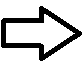 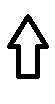 23316173132484312331